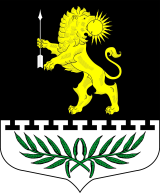 Ленинградская областьЛужский муниципальный районСовет депутатов Серебрянского сельского поселенияРЕШЕНИЕот  25 ноября          2019 года                                         № 24О внесении изменений в решение совета депутатовот 28.12.2017 г. № 104/1 «О создании общественной жилищно-бытовой комиссии при администрацииСеребрянского сельского поселенияЛужского муниципального района» В целях рассмотрения жилищных вопросов, руководствуясь Жилищным кодексом Российской Федерации, статьей 14 Федерального закона от 06 октября . № 131-ФЗ «Об общих принципах организации местного самоуправления в Российской Федерации», Уставом Серебрянского сельского поселения Совет депутатов Серебрянского сельского поселения РЕШИЛ:Внести изменения в решение совета депутатов от 28.12.2017 г. № 104/1 «О создании общественной  жилищно-бытовой комиссии  при администрации Серебрянского сельского поселения Лужского муниципального района» Приложение 1 к решению изложить в следующей редакции:СОСТАВОБЩЕСТВЕННОЙ  ЖИЛИЩНО-БЫТОВОЙ КОМИССИИПальок С.А.    – председатель комиссии, глава администрации Серебрянского сельского поселения;	Юшина Ю.К.  – заместитель председателя комиссии, специалист администрации Серебрянского сельского поселения;Степаненко Т.В.   – секретарь комиссии, специалист администрации Серебрянского сельского поселения;Члены комиссии:   Исаева И.М.  – фельдшер Серебрянского амбулатории;   Фролова Е.А. – директор МОУ Серебрянская средняя школа;    Матюх В.А. – заведующая МДОУ «Детский сад № 25»;   Стриженков С.В. – зам.главы администрации Серебрянского сельского поселения.Опубликовать настоящее решение на официальном сайте Серебрянского сельского поселения. Контроль за выполнением решения оставляю за собой.Глава Серебрянского сельского поселения,исполняющая полномочия председателяСовета депутатов                                                                                           А.В.Александрова